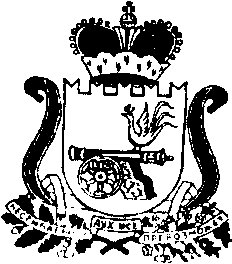 АДМИНИСТРАЦИЯ   МУНИЦИПАЛЬНОГО ОБРАЗОВАНИЯ«КАРДЫМОВСКИЙ РАЙОН» СМОЛЕНСКОЙ ОБЛАСТИПОСТАНОВЛЕНИЕот 21.04.2016   № 00194Об утверждении   положения    «Опорядке проведения независимойоценки качества образовательнойдеятельности       муниципальныхбюджетных                учрежденийобразования»,   подведомственныхОтделу                       образованияАдминистрации  муниципальногообразования        «Кардымовскийрайон»          Смоленской области          В целях реализации подпункта «к» пункта 1 Указа  Президента РоссийскойФедерации   от  07.05.2012   года   №   597  « О мероприятиях  по   реализациигосударственной социальной политики», Федерального закона от 29.12. 2012 года № 273-ФЗ «Об образовании в Российской Федерации», Администрация муниципального образования «Кардымовский район» Смоленской областип о с т а н о в л я е т:1.Утвердить прилагаемое положение «О порядке проведения независимой оценки качества образовательной деятельности муниципальных бюджетных учреждений образования»,  подведомственных Отделу образования Администрациимуниципального образования «Кардымовский район» Смоленской области. 2. Отделу по связи со СМИ и информационными технологиями Администрации муниципального  образования   «Кардымовский       район»   Смоленской области разместить настоящее постановление на официальном сайте.3. Контроль исполнения настоящего постановления возложить на заместителя Главы муниципального образования «Кардымовский район» Смоленской области И.А. Дмитриеву.4. Настоящее  постановление вступает в силу со дня его подписания. Глава муниципального образования  «Кардымовский район» Смоленской области Е.В. Беляев